The Board of Governors of 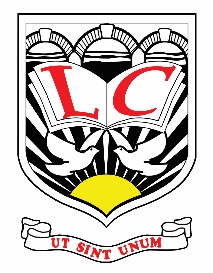 Private and ConfidentialEmployee Monitoring Questionnaire										Ref: FA/1122/EQUALITY OF We are striving to become an Equal Opportunities employer.  We do not discriminate on grounds of religious belief or political opinion.  We practice equality of opportunity in employment and select the best person for the job.To demonstrate our commitment to equality of opportunity in employment we need to monitor the community background of our employees, as required by the Fair Employment Act 1989.Regardless of whether we practice our religion, most of us in  are seen as either Catholic or Protestant.  We are therefore asking you to indicate your community background by ticking the appropriate box below.I am a member of the Protestant community						I am a member of the Roman Catholic community				I am a member of neither the Protestant or Roman Catholic community	Could you please indicate whether you are:Female					Male			Date of Birth   ______________________If you do not complete this questionnaire, we are encouraged to use the ‘residuary’ method which means that we can make a determination on the basis of personal information on file.Note:It is a criminal offence under the legislation for a person to “give false information in connection ... with the preparation of a monitoring return”